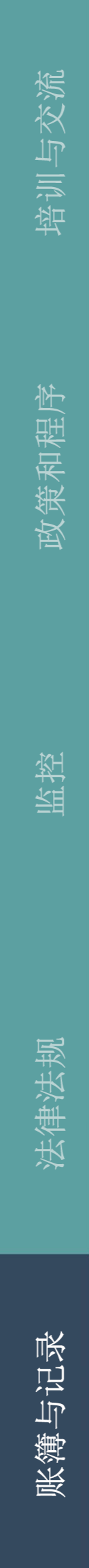 小计：_____________税费：_____________累计：_____________HCP 姓名：__________________________________________税号：____________________________________________________________________HCP 签名*随信附上支持性文件HCP 发票模板收票人：                                                                       日期：服务日期服务详细说明每小时收费全部小时数总计（不含税）